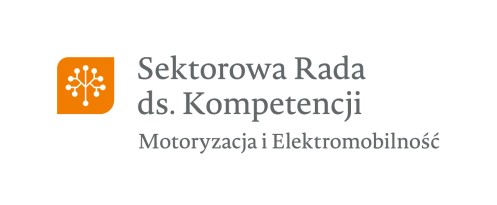 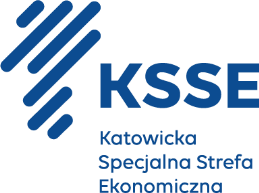 ZAŁĄCZNIK NR 1 DO ZAPYTANIA OFERTOWEGO ………………….……………. dnia ………………………… 	 (miejscowość   	 	 	(data) ……………….………………….……………………………… ….………………………………………………………………. …….……………………………………………………………. (nazwa / adres / NIP oferenta, tel., fax, e-mail) OFERTA CENOWA W odpowiedzi na zapytanie ofertowe nr………  z dnia ……………………… r. składamy ofertę  na świadczenie usługi wynajmu sali szkoleniowej z obsługą cateringową (serwis kawowy i obiad dla 25 osób), na organizację spotkania – seminarium metodologicznego, organizowanego w ramach projektu „Rady ds. kompetencji w sektorze motoryzacyjnym (z uwzględnieniem elektromobilności)” w dniu 12.06.2019. r. w godzinach od 09:00 – 15:00 w Opolu, zgodnie z niniejszym opisem: 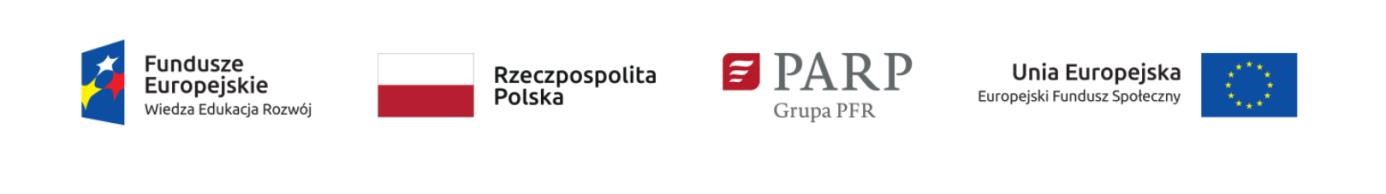 ŁĄCZNA CENA BRUTTO ZA USŁUGĘ WYNAJMU SALI ORAZ CATERINGU WYNOSI …………………………....................................................................................…………….. słownie ……………………………………………………………………………………………………………………………… Oświadczam, że mogę ubiegać się o zamówienie i spełniam warunki określone  w zapytaniu ofertowym.  Oświadczam, iż zapoznaliśmy się z treścią zapytania ofertowego i akceptujemy jego treść. Pozostajemy związani niniejszą ofertą przez okres 30 dni od upływu terminu do składania ofert.  …………………………………………….. podpis/ pieczątka L.P. DATA Opis  ILOŚĆ CENA BRUTTO 1 12.06.2019. 9:00 – 15:00 Wynajem sali o powierzchni …………………….. Sale muszą być wyposażone w: tablicę sucho ścieralną lub flipchart, krzesła, stoliki, pulpit dla prowadzących, nagłośnienie, projektor multimedialny i ekran, przynajmniej 1 laptop. 1 2 12.06.2019. dostępny w godzinach  8:45 do 15:00 Serwis kawowy obejmuje minimum: kawa + herbata + napoje + woda + słodycze. dla 25 osób …………. 3 12.06.2019.   przewidywany przedział czasowy 13:00 – 15:00 Obiad obejmuje minimum: 1 zupa, 1 rodzaj mięsa do wyboru z dodatkami, 1 sałatka, napoje oraz wodę. W razie konieczności zapewnienie menu dla osób ze specjalnymi potrzebami żywieniowymi. dla 25 osób ………… RAZEM …………………..………. 